CURRICULUM VITAE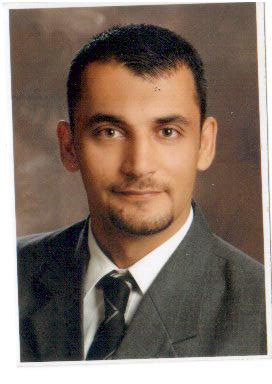 PERSONAL DETAILSName:                          Dr. Alaalddin Ali QatatshehFiled:                            Associate professor in Nutrition/molecular NutritionAddress:                      Al-Hussein Bin Talal UniversityDepartment:            Joint Appointment at Nursing and Hotel Management                                      Ma'an, Jordan                                     P.O. Box (20)                                     Postal code (71111)Date of Birth:              20th March 1972Sex:                               MaleNationality:                  JordanianMaterial status:           MarriedLanguage spoken:       Arabic, EnglishTelephone:                  ++96232179000Fax:                              ++96232179050Mobile:                       ++962796285738E-Mail address:         a.a.qatatsheh@gmail.comQUALIFICATIONS♦ Ph.D. University of Newcastle upon Tyne, Medical School, UK, 2005.Thesis Title: Interaction between Diet, Genetic Polymorphisms in Glutathione Peroxidases and Susceptibility to Ulcerative Colitis.♦ MSc. Human Nutrition and Food Technology, the University of Jordan, Jordan, 1999.Thesis Title: The ability of some Durum Wheat varieties for Explosion Puffing.♦ B.Sc. Human Nutrition and Food Technology, Alexandria University, Egypt, 1993.♦ GSEC level; The General Secondary Education Certificate, Jordan, 1989.PROFESSIONAL EMPLOYMENT♦ Oct. 2012 to date: The Hashemite University, Faculty Allied Health Sciences,   Department: Clinical Nutrition and Dietetics.♦ July. 2012 to date: Associate Professor, Joint Appointment at Nursing and Hotel Management Departments, Al-Hussein Bin Talal University, Ma'an, Jordan.♦ Sept. 2009- July. 2012: Assistant Professor, Joint Appointment at Nursing and Hotel Management Departments, Al-Hussein Bin Talal University, Ma'an, Jordan.♦ Oct. 2005-Sept. 2009: Assistant Professor, Joint Appointment at Biological and Hotel Management Departments, Al-Hussein Bin Talal University, Ma'an, Jordan.♦ Jan. 2002–Aug. 2005: Scientific Researcher at the Medical School, University of Newcastle upon Tyne, UK, sponsored by AHU.♦ Feb. 1995–Jan. 2002: Quality Control Engineer, Department of Quality, Ministry of Industry and Trade, Amman, Jordan.♦ April 1994-Feb. 1995: Production & quality control engineer at the Middle East industries Co. factory laboratory, Amman-Jordan.♦ Sep. 2009-Sep. 2010: Representative of Nursing Faculty at Al-Hussein Bin Talal University Council.AWARDS♦ Jan. 2002–Aug. 2005: AL-Hussien Bin Talal University Postgraduate Research Scholarship.Membership♦ Member of the Jordanian Agricultural Engineers Association; Human Nutrition and Food Technology, 1993- to date.♦ The Nutrition Society, UK, 2002-Date.♦ Member of Food-N- Co Organization funded by European commission Under FP7, 2006- to date.♦ Alumni portal Deutschland-cooperation and networking, April 2011- to date. Research Publications♦ A. Qatatsheh, K. Altaif , J.E. Hesketh, C.J. Seal, S. Aladaileh, A.J. Said, S.S.Omar, M.A. Hararah and M.S.Haddadin (2011), Selenium concentrations in edible part of different crops consumed in Jordan. Bulletin of Faculty of Agriculture-University of Cairo, 62, 118-125. ISSN: 0526-8613.♦ S.S. Omar, B.F. Dababneh, A. Qatatsheh, S. Abu-Romman, A.D. Hawari and S. Aladaileh (2011), The incidence of Listeria species and other indicator bacteria in some of traditional foods sold in Karak city, Jordan. International Journal of Food, Agriculture & Environment, 9 (2), 79-81. ISSN: 1459-0255. ♦ M.A. Hararah, K.A. Ibrahim, A.H. Al-Muhtaseb, R.I. Yousef, A. Abu-Surrah and A. Qatatsheh (2010), Removal of phenol from aqueous solutions by adsorption onto polymeric adsorbents, Journal of Applied Polymer Science, 117 (4), 1908-1913. ISSN: 0021-8995. ♦ A. Qatatsheh (2011), Selenium in soils and plants of the Ma'an district-Jordan. Advances in Food Sciences, 33 (2): 104-108. ISSN: 1431-7737.♦ A. Qatatsheh (2011), Vitamin B12 status in males and females of different age groups. American Journal of Agricultural and Biological Science, 6 (2): 221-226. ISSN: 1557-4989.♦ A. Qatatsheh, C.J. Seal, S.L. Jowett, M.R.Welfare and J.E Hesketh (2004), Patients with ulcerative colitis show an altered frequency distribution of a single novel polymorphism (SNP) in the gene in encoding the phospholipids hydroperoxide glutathione peroxidasee (GPX4). Conference Proceedings (inc. abstract); Proceeding of The Nutrition Society, Volume (64), Pages 20A-20, Telford, UK. ♦ A. Qatatsheh (2011), Iron, ferritin, folic acid, selenium concentrations in healthy Jordanian subjects living in Ma'an district. (In preparation).Books and Chapters:♦ A. Qatatsheh et al (2011), A rapid method for identifying a single nucleotide polymorphisms in glutathione peroxidise (GPX1) gene, Jordan journal of Biological Sciences. (Submitted-Book Chapter). A. Qatatsheh (2011), Interaction Between Diet, Genetic Polymorphisms in Glutathione Peroxidases and Susceptibility to Ulcerative Colitis. (In preparation- book to be published based on the Ph. D. thesis).Science Activities and Training Courses♦ Workshop on the Hazard Analysis Critical Control Points -HACCP- at the Agriculture Engineers Association-Amman, 12-13/7/08, (15 hours).♦ Fourth International Conference of Nutrition, at University of Jordan-Amman, 5-7/4/2011.♦ First International Conference of Nutrition, at University of Jordan-Amman, 12-4/7/2001.♦ Alumni portal Deutschland-Cooperation and Networking, Amman-jordan, 6/4/2011.♦ Training Course in the Course: Cambridge International Diploma in IT Skills, 15/7/2010 -12/8/2010, (60 hours).♦ Training Course in the Course: Introduction to Computer Skills, at Dynamic Information Technology-Amman, 28/2/2011-31/3/2011, (40 hours).Research project♦ Project title: Selenium in foods and soil in Jordan, and their contribution to the daily selenium intake (2006) , funded by Al Hussein Bin Talal University (completed-2011), researchers; Ala A. Qatatsheh, K. Altaif ,  J.E. Hesketh , C.J. Seal, S. Aladaileh, A. J. Said , S.S. Omar, M.A. Hararah and M.S. Haddadin.♦ Project title: Developing of puffed products from whole wheat grains-Ma'an Industrial Estate. Funded by Faculty For Factory (FFF), (7th stage-2008-completed), University of Jordan, researcher; Ala A. Qatatsheh.♦ Project title: Developing quality control system of chips products -Ma'an Industrial Estate. Funded by Faculty For Factory (FFF), (8th stage-2009-completed), university of Jordan, researcher; Ala A. Qatatsheh.RESEARCH INTERESTS♦ Human nutrition and food categories.♦Nutrient-gene interaction and susceptibility to disease.♦New product development.♦Food processing and technology.♦Food safety and molecular nutrition.SKILLS-An Excellent understanding of Molecular-Nutritional laboratory techniques, genetic analysis and others:♦ Genomic DNA isolation from human blood.♦ Spectrophotometer quantification of DNA.♦ Agarose gel electrophoresis.♦ PCR purification.♦ Blood cell isolation.♦ Statistical analysis (SPSS).♦ Analysis of single nucleotide polymorphisms (SNPs).♦ Primer design.♦ Restriction fragment length polymorphisms (RFLP).♦ Sequencing analysis of PCR reactions.♦ polyacrylamide gel electrophoresis of DNA.♦ DNA-HPLC.♦ Assessment of Plasma antioxidant capacity (TEAC and FRAP) ♦ Health and dietary questionnaires.♦ Hydride vapour generation–HVG-combined with ICP optical emission spectrometry. ♦ Minerals identification by XRD analyses.♦ The fully automated Abbott AxSYM B12 assay.REFERENCES♦ Professor John Hesketh (Spervisor) (J.E.Hesketh@ncl.ac.uk)Professor of Mammalian Molecular Biology, Institute for Cell and Molecular Biosciences, University of Newcastle Upon Tyne, Faculty of Medical Sciences, Farmlington place, NE2 4HH.Direct Dial: ++44(0)191 222 8126Fax: ++44(0) 191 222 7424♦ Professor Chris Seal (chris.seal@ncl.ac.uk)Professor of Food Studies, School of Agriculture, Food and Rural Development, University of Newcastle Upon Tyne, Agriculture Building, NE1 7RU.Direct Dial: ++44(0) 191 222 6900 / 6574Fax: ++44(0) 191 222 6720.♦ Dr. Sharaf, S. Omar (Sharaf@bau.edu.jo)Assistant Professor of food Science and Nutrition, Department of Nutrition and Food Processing,  Faculty of Agricultural Technology, Al-Balqa Applied University, Salt, Jordan.Direct Dial: ++962(0)53491111/3648                       